Unit 1 Lesson 2: Relacionemos la suma y la resta hasta 10WU ¿Qué sabes sobre el 10? (Warm up)Student Task Statement¿Qué sabes sobre el 10?1 Retomemos “Qué hay a mis espaldas: 10 cubos”Student Task Statement2 Sumas de 10Student Task StatementPara cada torre de cubos, escribe todas las ecuaciones que se te ocurran, que representen los cubos.A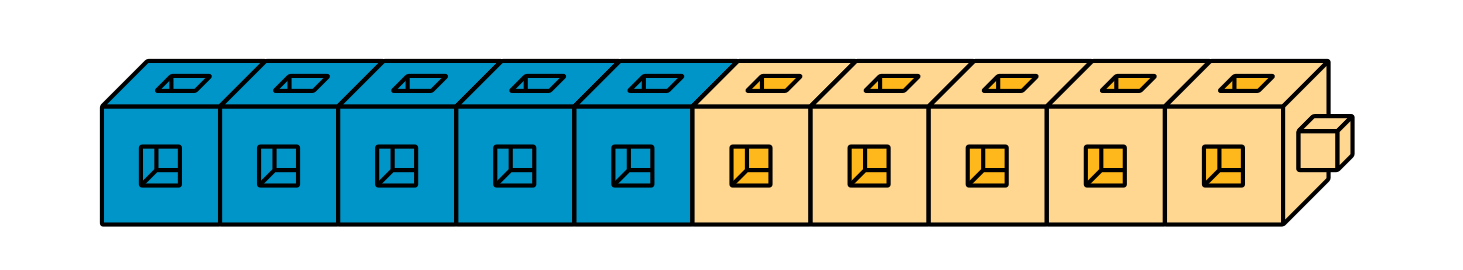 B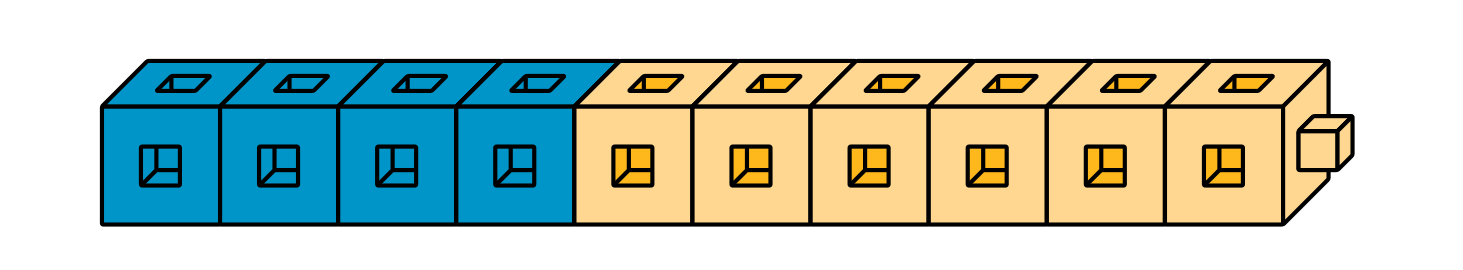 C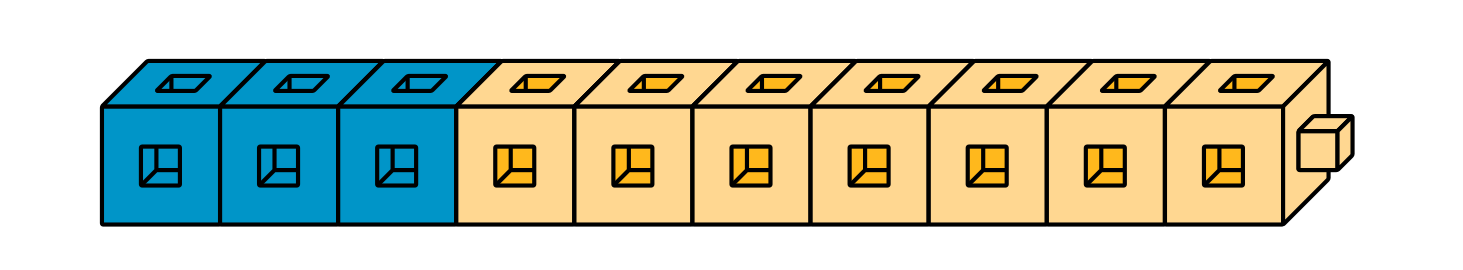 D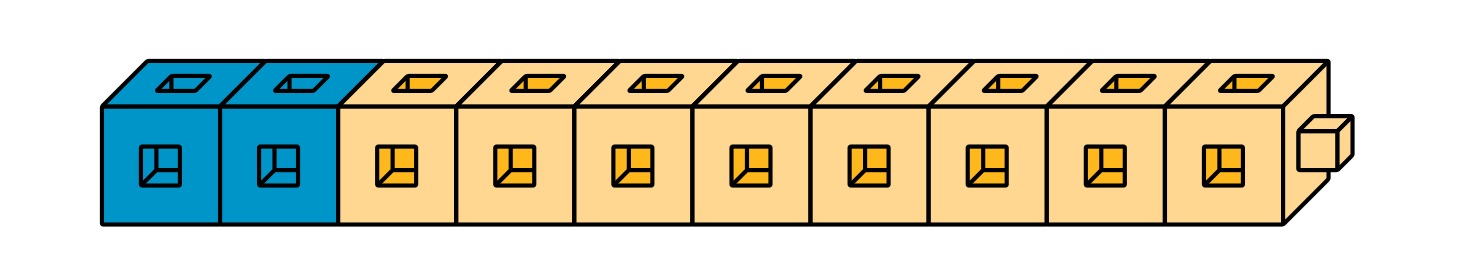 E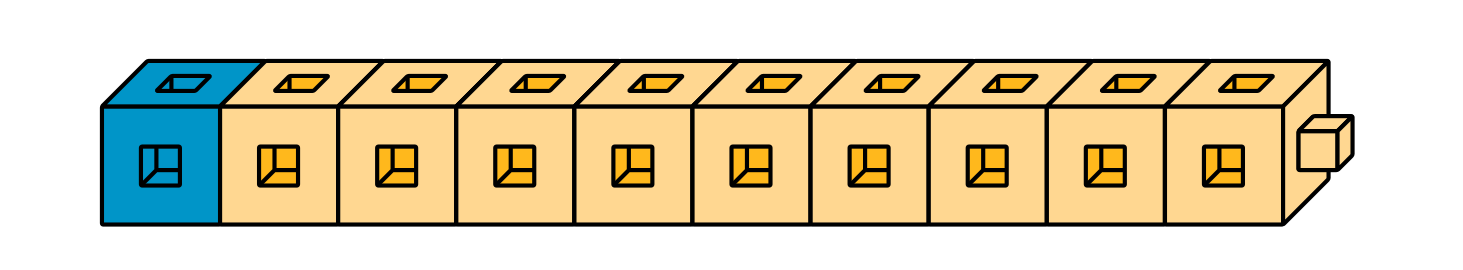 Encuentra el número que hace que cada ecuación sea verdadera. Después, escribe la letra de la torre de cubos que representa la ecuación.Letra: ___Letra: ___Letra: ___Letra: ___Letra: ___Letra: ___Letra: ___Letra: ___Letra: ___Letra: ___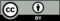 © CC BY 2021 Illustrative Mathematics®